
День солидарности в борьбе с терроризмом 03.09.2020 год.В МКОУ «Сурхачинская СОШ» прошли памятные мероприятия, посвященные Дню солидарности в борьбе с терроризмом. В рамках этого события были организованы уроки «Мы обязаны знать и помнить» и «Дети Беслана».Каждый урок начинался с минуты молчания в память о погибших 3 сентября 2004 года. Педагоги рассказали о хронике событий в Беслане, раскрыли для учеников понятия таких слов, как терроризм, теракт, и перечислили причины, порождающие совершение террористических актов.Классные часы «Экстремизму – нет!», «Терроризм - угроза миру», «Мы такие разные, но мы вместе» проходили в 10-11 классах с использованием различных форм и методов проведения подобных мероприятий. Ученикам рассказали, что терроризм и экстремизм стали серьёзнейшей проблемой, с которой человечество вошло в XXI столетие. На классных часах и уроках мужества использовались презентации, подготовленные учащимися и классными руководителями, был организован просмотр видеороликов и документальных фильмов.В фойе школы была организована выставка рисунков, книг «Дагестан против терроризма». В этот день учащиеся нашей школы в память о погибшим детям запустили в небо белые шары и зажгли поминальные свечи.Заместитель директора по воспитательной работе: Касумова М.М.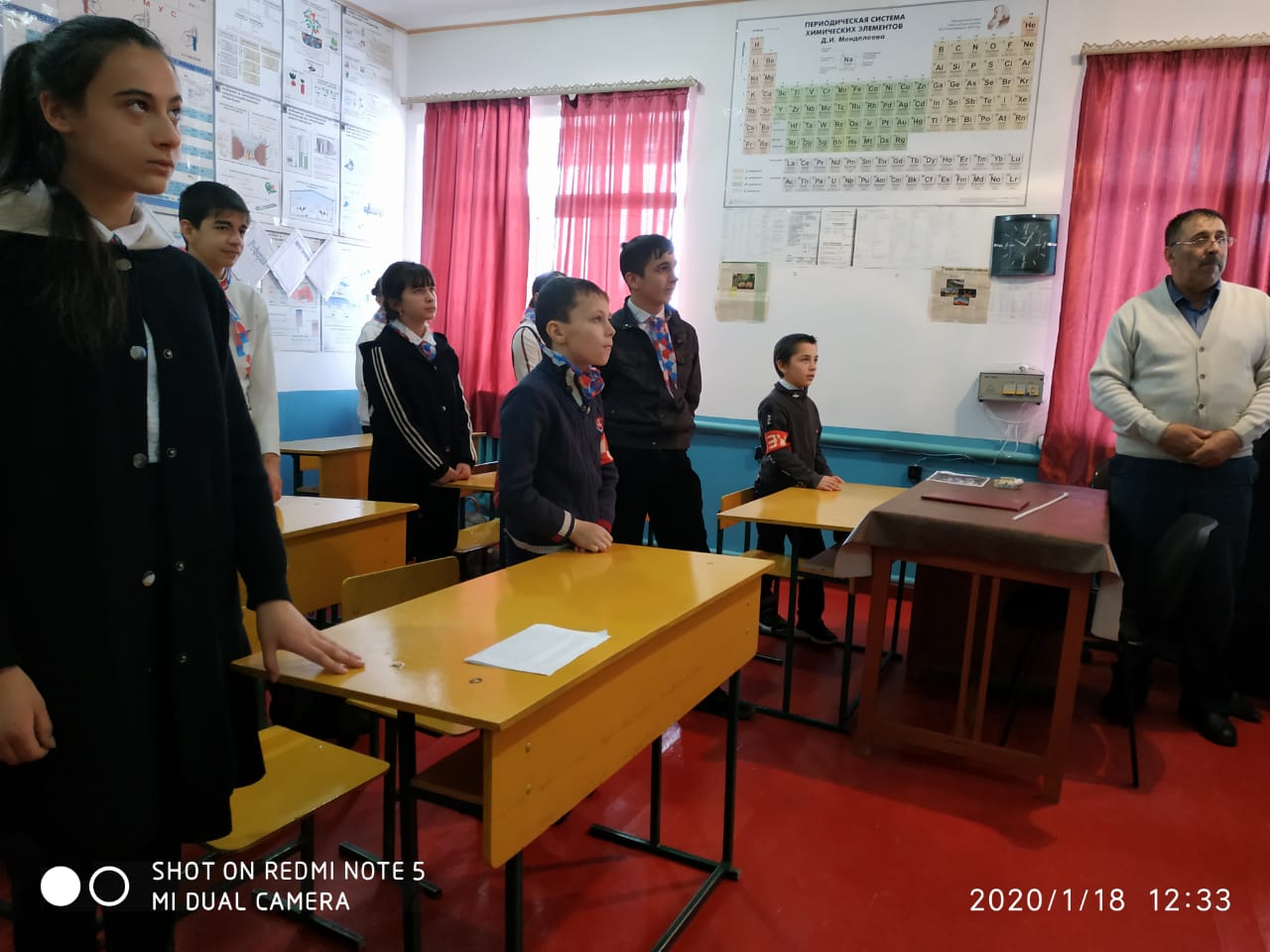 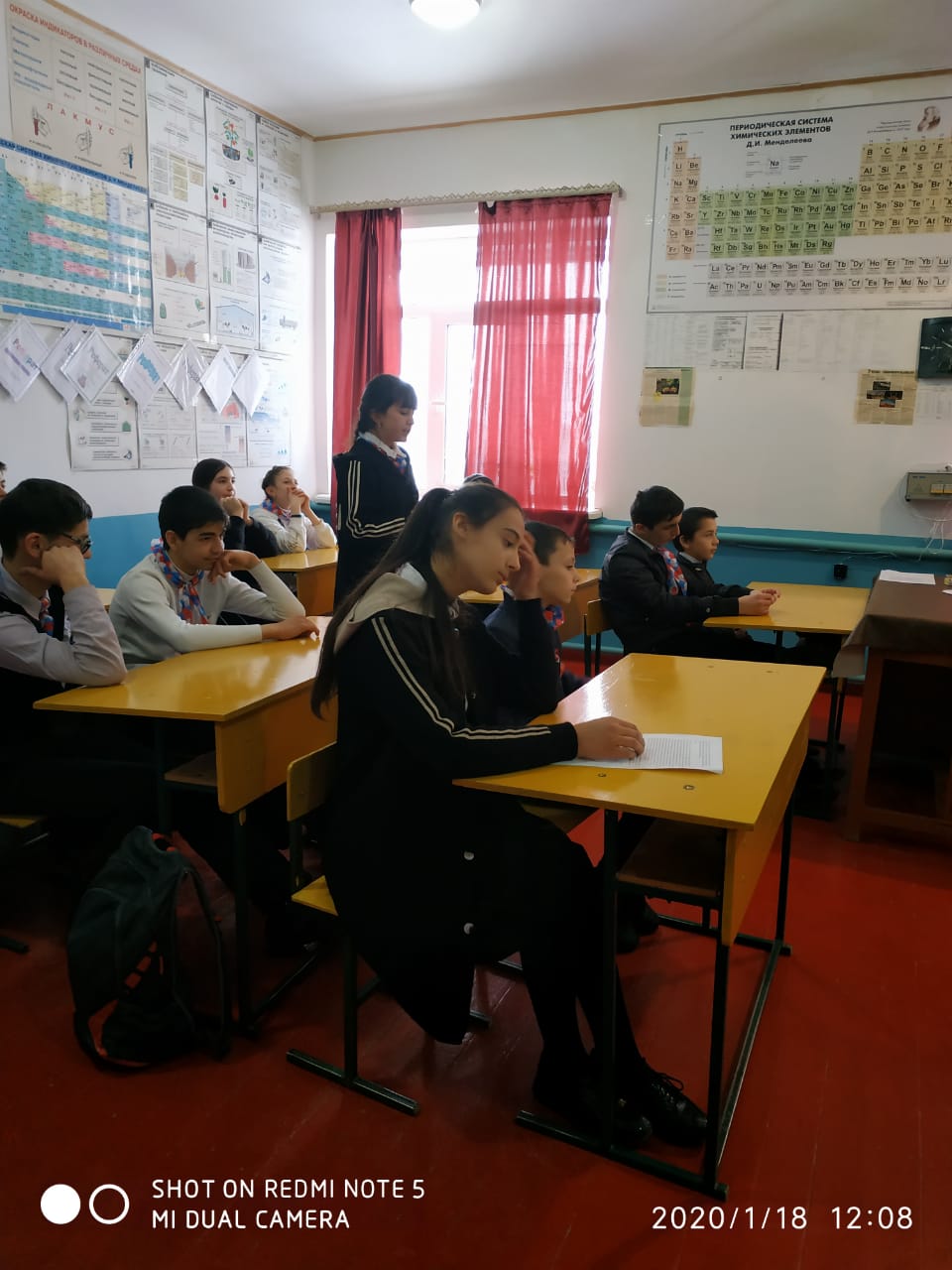 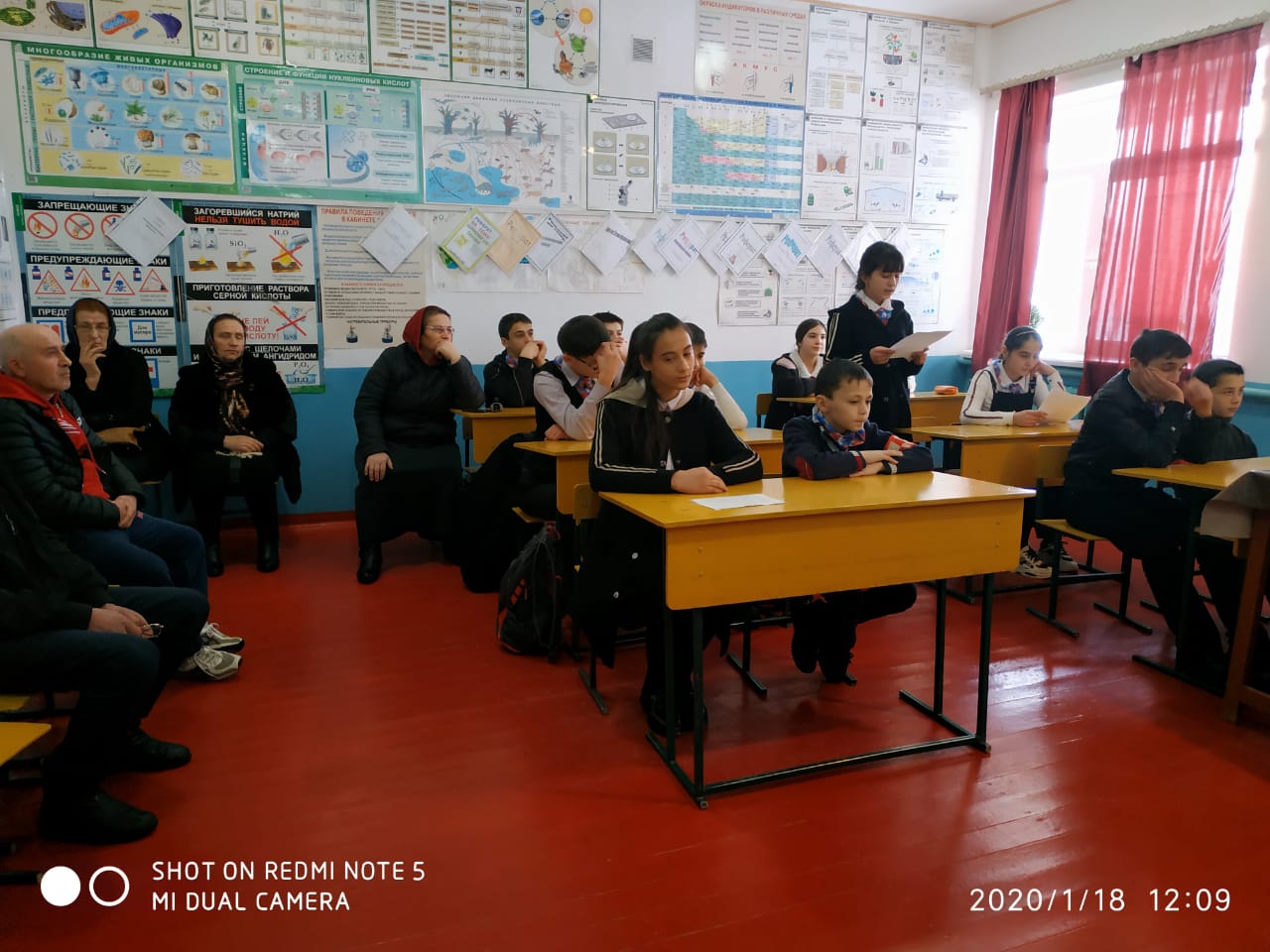 